2 массив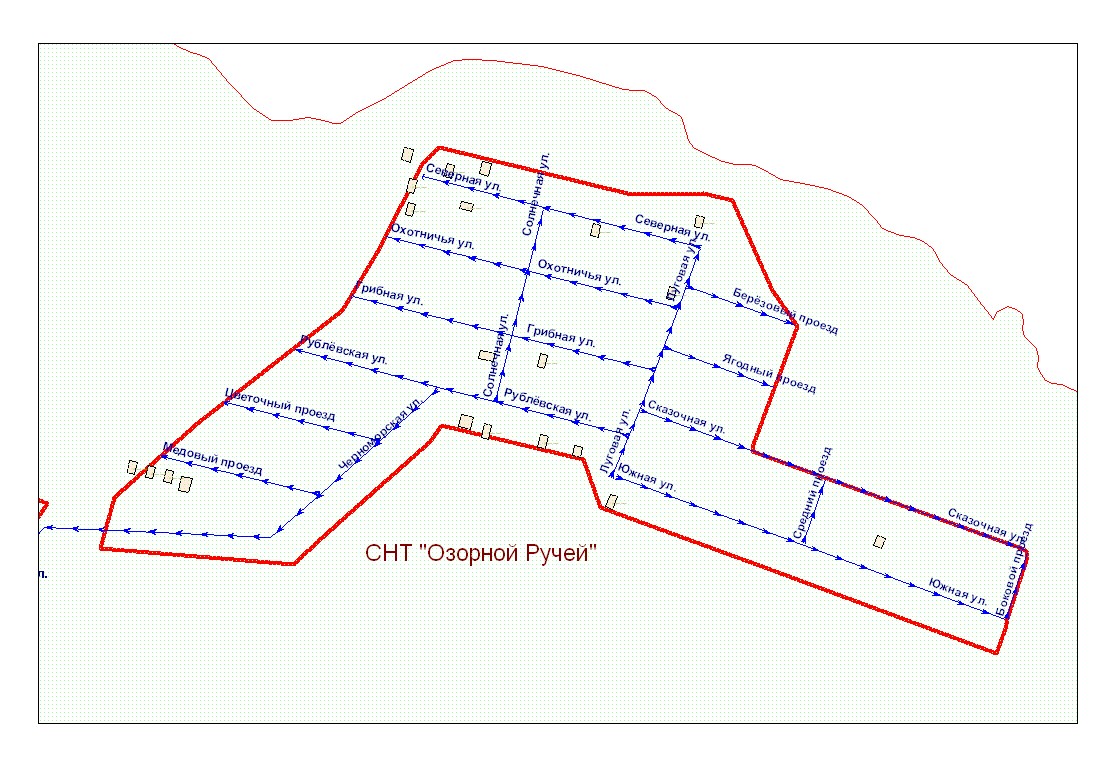 